CCSM Telecon/Webex, 29 May 2017AttendeesE. Barkley, C. Ciocirlan, J. Chamoun, A. Crowson, T. Pham, K. Tuttle Agenda/NotesGeneral announcementsFF-CSTS and AOS uplinkperceived lack of standards coverage re AOS uplinkCSTS WG Chairsagencies to be polled re future chair and deputy chairIOAG Catalog 1 Servicesagreed (at CESG meeting) that DDOR and Radiometric files can be application of TGFT; various flavor of files into other protocols (e.g., file of packets for forward direction) pending input of hard requirement. Silver status for  910.11-B-1 and related concept bookQuestion of references from MD- and TD-CSTS recommendations; perhaps this can be changed to the current concept book; further check by E.B. pending Action Items Review/Updates (Finalize from San Antonio)AIs without due date were assigned due date of 31-July-2017; this includes the following AIs: 2017-0508-03	Prepare a presentation on service package proposal (re: state machine)	MG2016-1017-5	Add PIF test case for space-based aperture 	JPC2017-0512-36	Put comments in master copy of concept book	MGRequest goes out to M. Gnat, and J. Chamoun to see if the dates are okay.SOS Agency review inputs RIDS received by DLR (M. Gnat) as agreed at San Antonio meetings RIDS received from MSFC/NASA re “xsd:unsigned integer” vs “xsd:unsignedint” and “xsd:any” vs “xsd:anyType”Planning Data – Structuring proposalInitial draft proposal to add optional structuring meta-data was reviewed.  Further work/development to be pursued by E. Barkley.  See picture below. 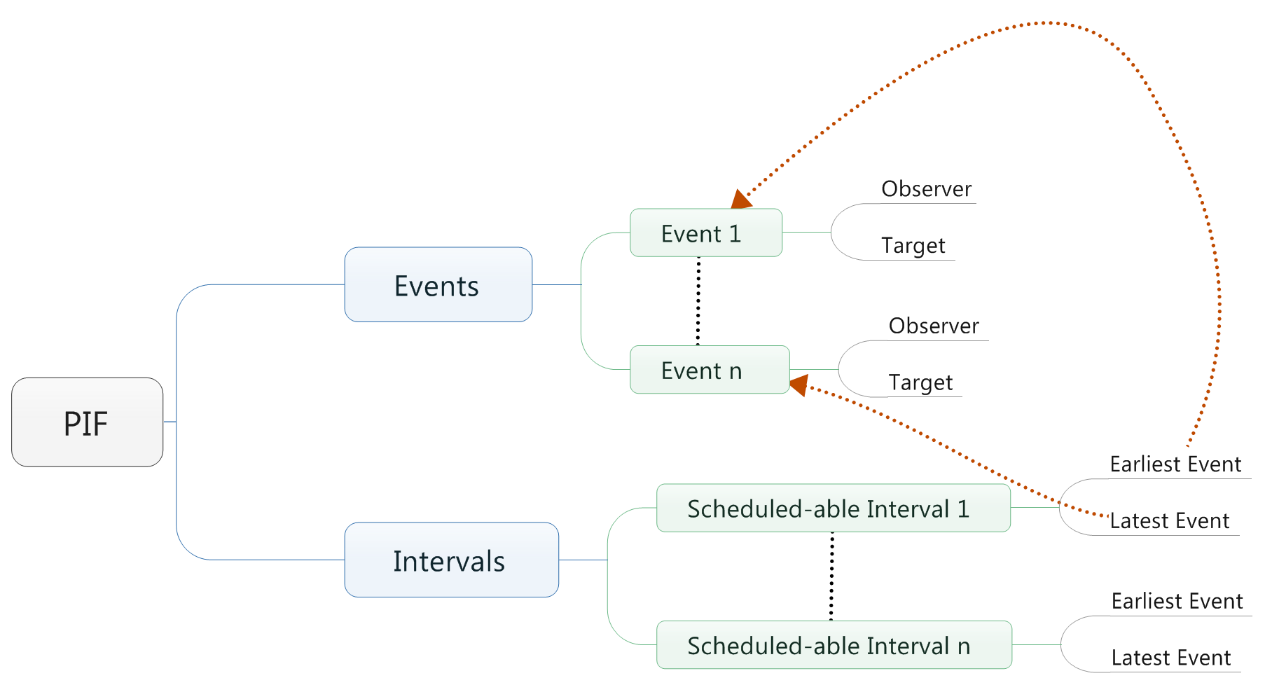 AOB – None.Next TeleconOur next telecon is scheduled for June 27th.  